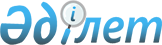 Қазақстан Республикасы Үкіметінің 2002 жылғы 31 қаңтардағы N 143 қаулысына өзгерістер енгізу туралыҚазақстан Республикасы Үкіметінің қаулысы. 2002 жылғы 28 қараша N 143e      Бюджет қаражаттарын ұтымды пайдалану мақсатында Қазақстан Республикасының Үкіметі қаулы етеді: 

      1. "Қазақстан Республикасы Денсаулық сақтау министрлігінің республикалық бюджеттік бағдарламаларының 2002 жылға арналған паспорттарын бекіту туралы" Қазақстан Республикасы Үкіметінің 2002 жылғы 31 қаңтардағы N 143 қаулысына  мынадай өзгерістер енгізілсін: 

      көрсетілген қаулыға 36-қосымшада: 

      6-тармақтың кестесіндегі "Бағдарламаны іске асыру жөніндегі іс-шаралар" деген 5-бағанда "салу жобасы бойынша жобалық-смета жасау" деген сөздер "салудың техникалық-экономикалық негіздемесін әзірлеу" деген сөздермен ауыстырылсын; 

      7-тармақ мынадай редакцияда жазылсын: 

      "7. Бюджеттік бағдарламаны орындаудан күтілетін нәтижелер: мемлекеттік ведомстводан тыс сараптаудан өткен Астана қаласындағы қан препараттарын шығару жөніндегі зауыт салудың техникалық-экономикалық негіздемесі.". 

      2. Осы қаулы қол қойылған күнінен бастап күшіне енеді.       Қазақстан Республикасының 

      Премьер-Министрі 
					© 2012. Қазақстан Республикасы Әділет министрлігінің «Қазақстан Республикасының Заңнама және құқықтық ақпарат институты» ШЖҚ РМК
				